TRINITY CATHOLIC HIGH SCHOOL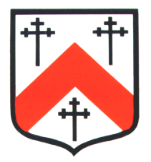 (Science and Sports College)Headmaster:  	Dr P Doherty OBELocation:  	Mornington Road, Woodford Green, Essex, IG8 OTP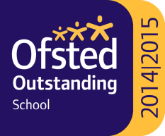 Telephone:  	020 8504 3419Website:	https://tchs.uk.netTRINITY CATHOLIC HIGH SCHOOL(Science and Sports College)Headmaster:  	Dr P Doherty OBELocation:  	Mornington Road, Woodford Green, Essex, IG8 OTPTelephone:  	020 8504 3419Website:	https://tchs.uk.netTRINITY CATHOLIC HIGH SCHOOL(Science and Sports College)Headmaster:  	Dr P Doherty OBELocation:  	Mornington Road, Woodford Green, Essex, IG8 OTPTelephone:  	020 8504 3419Website:	https://tchs.uk.netPERSON SPECIFICATION – TEACHER OF RELIGIOUS EDUCATIONPERSON SPECIFICATION – TEACHER OF RELIGIOUS EDUCATIONPERSON SPECIFICATION – TEACHER OF RELIGIOUS EDUCATIONQualificationsEssentialDesirableQualificationsQualified Teacher Status.Post-graduate qualification.QualificationsA good honours degree in Religious Education.QualificationsEvidence of commitment to high quality professional development.ExperienceExperience of teaching Religious Education at KS3.Awareness of developments in education research.ExperienceExperience of assessment, recording and reporting processes.Experience in using SIMS (or similar) software.ExperienceAbility to teach GCSE and A level Religious Education.Experience of undertaking a Form Tutor’s role and responsibilities.Skills and abilitiesExcellent classroom management skills with the ability to ensure that positive behaviour is a constant feature of the classroom environment.Ability to manage and develop a good relationship with parents encouraging their involvement.Skills and abilitiesAbility to demonstrate outstanding teaching practice that is inclusive of all student groups.Ability to challenge and resolve problems.Skills and abilitiesAn effective communicator with excellent written and verbal skills.Skills and abilitiesStrong ICT skills and an interest in developing the use of ICT to enhance teaching and learning.Skills and abilitiesEvidence of effectively using assessment data to inform teaching and learning in your classroom.Skills and abilitiesAble to work on one’s own, using one’s own initiative. Skills and abilitiesAbility to develop and sustain effective professional relationships with students and colleagues.Personal QualitiesA commitment to equal opportunities and to valuing the achievements of all.Familiarity with using CPOMS software.Personal QualitiesThe ability to reflect on own teaching practice, adapting teaching strategies and techniques based on departmental / senior leadership team feedback.Ability to innovate and manage change.Personal QualitiesThe ability to communicate effectively (verbally and in writing) with children, parents and other members of our school community.Personal QualitiesStamina, resilience and determination to deliver and sustain the highest standards.Personal QualitiesPossessing excellent organisational skills and the ability to meet deadlines.Personal QualitiesCommitment to participation in the extra-curricular program of the school.Personal QualitiesAbility to work in a way that promotes the safety and wellbeing of students.Personal QualitiesCommitment to the principles of “Keeping Children Safe in Education” and fulfilling all safeguarding responsibilities.